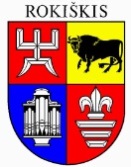 ROKIŠKIO RAJONO SAVIVALDYBĖS TARYBASPRENDIMASDĖL NARIO DELEGAVIMO Į ROKIŠKIO KULTŪROS CENTRO TARYBĄ2020 m. vasario 27 d. Nr. TS-Rokiškis	Vadovaudamasi Lietuvos Respublikos vietos savivaldos įstatymo 16 straipsnio 2 dalies 21 punktu, Rokiškio rajono savivaldybės tarybos 2019 m. gruodžio 20 d. sprendimu Nr. TS-253 „Dėl Rokiškio kultūros centro nuostatų patvirtinimo“ patvirtintų biudžetinės įstaigos Rokiškio kultūros centro nuostatų 27 punktu, Rokiškio rajono savivaldybės taryba n u s p r e n d ž i a: 	Deleguoti į biudžetinės įstaigos Rokiškio kultūros centro tarybą įgaliojimų laikui (dvejiems metams) .......................................................................– Rokiškio rajono savivaldybės tarybos narį.	Šis sprendimas per vieną mėnesį gali būti skundžiamas Lietuvos administracinių ginčų komisijos Panevėžio apygardos skyriui adresu Respublikos g. 62, Panevėžys,  Lietuvos Respublikos ikiteisminio administracinių ginčų nagrinėjimo tvarkos įstatymo nustatyta tvarka.Savivaldybės meras				Ramūnas GodeliauskasIrena MatelienėRokiškio rajono savivaldybės tarybaiTEIKIAMO SPRENDIMO PROJEKTO„DĖL NARIO DELEGAVIMO Į ROKIŠKIO KULTŪROS CENTRO TARYBĄ“AIŠKINAMASIS RAŠTAS2020-02-27Rokiškis	Parengto sprendimo projekto tikslai iš uždaviniai. Sprendimo tikslas – sudaryti biudžetinės įstaigos Rokiškio kultūros centras tarybą, kuri sudaroma iš 7 narių, 2 metams. Į tarybos sudėtį įeina įstaigos visuotiniame darbuotojų susirinkime išrinkti du nariai, Rokiškio kultūros centro direktoriaus paskirti du kultūros centro administracijos atstovai, vienas Rokiškio rajono savivaldybės tarybos deleguotas atstovas, Rokiškio rajono savivaldybės administracijos Švietimo, kultūros ir sporto skyriaus atstovas, vienas Rokiškio nevyriausybinių organizacijų atstovas.	Šiuo metu esantis teisinis reglamentavimas. Lietuvos Respublikos kultūros centrų 2004-07-15 įstatymas Nr. IX-2395, Rokiškio rajono savivaldybės tarybos 2019 m. gruodžio 20 d. sprendimas Nr. TS-253 „Dėl Rokiškio kultūros centro nuostatų patvirtinimo“.	Spendimo projekto esmė. Savivaldybės taryba turi deleguoti 1 narį 2 metams į Rokiškio kultūros centro tarybą 	Galimos pasekmės, priėmus siūlomą tarybos sprendimo projektą:	teigiamos – Rokiškio kultūros centre veiks reikiamos sudėties taryba;	neigiamos – nėra.	Finansavimo šaltiniai ir lėšų poreikis. Sprendimui įgyvendinti lėšų nereikės.	Suderinamumas su Lietuvos Respublikos galiojančiais teisės norminiais aktais. Projektas neprieštarauja galiojantiems teisės aktams.	Sprendimo nauda Rokiškio rajono gyventojams. Tiesioginės naudos rajono gyventojams nėra. Netiesiogiai Kultūros centro tarybos narių siūlymai dėl įstaigos veiklos gerinimo gali pagerinti rajono kultūros renginių kokybę ir prieinamumą.	Finansavimo šaltiniai ir lėšų poreikis. Sprendimui įgyvendinti lėšų nereikės.               Suderinamumas su Lietuvos Respublikos galiojančiais teisės norminiais aktais. Projektas neprieštarauja galiojantiems teisės aktams.               Antikorupcinis vertinimas. Teisės akte nenumatoma reguliuoti visuomeninių santykių, susijusių su Lietuvos Respublikos korupcijos prevencijos įstatymo 8 straipsnio 1 dalyje numatytais veiksniais, todėl nevertintinas antikorupciniu požiūriu.Švietimo, kultūros ir sporto skyriaus vyriausioji specialistė		Irena Matelienė